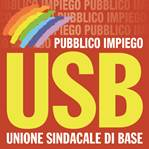 PROCLAMATO 	LO SCIOPERO DELLE PRESTAZIONI ACCESSORIE (STRAORDINARIO, REPERIBILITA’, TURNI)    DEL PERSONALE INFORMATICO DELL’AMMINISTRAZIONE GIUDIARIADAL  27 FEBBRAIO 2021 AL 28 MARZO  2021Lo sciopero è un diritto soggettivo garantito dall’art. 40 della costituzione italiana. Il lavoratore che intende scioperare non ha alcun dovere di comunicazione preventiva al proprio datore di lavoro.Tuttavia, PER DAR MAGGIORE VISIBILITA’ ALLA PROTESTA suggeriamo ad ogni dipendente di comunicare al proprio dirigente, a mezzo mail, la volontà di aderire allo sciopero utilizzando il seguente fac-simile:    Oggetto: Cognome Nome                   Adesione sciopero dello straordinario e delle prestazioni accessorie     Il sottoscritto Cognome Nome    Profilo professionale (Funzionario informatico/Assistente informatico    Ufficio ______________     COMUNICA     di aderire allo sciopero dello straordinario e delle prestazioni accessorie     indetto dalla USB P.I. - Giustizia     DAL 27 FEBBRAIO 2021  AL 28 MARZO 2021	       Cordiali saluti.	OGNI LAVORATORE PUÒ, IN OGNI MOMENTO, PRENDERE PARTE ALL’INIZIATIVA DI SCIOPERO ANCHE SENZA AVERLO COMUNICATO PREVENTIVAMENTE.IL DIPENDENTE CHE ADERISCE ALLO SCIOPERO NON DEVE:LAVORARE OLTRE L’ORDINARIO ORARIO DI LAVORO             ovvero le 36 ore per tutto il personale non dirigente secondo la propria articolazione oraria.              Ad esempio :6  ore (dal lunedì al sabato) se la prestazione è resa su 6 giorni lavorativi6 ore (tre giorni lavorativi) e 9 ore e 30 minuti comprensivi d pausa pranzo (nei due giorni lavorativi c.d. di “rientro pomeridiano) se la prestazione è resa su 5 giorni lavorativi 7 ore 42 minuti comprensivi di pausa pranzo se la prestazione è resa su 5 giorni lavorativi di uguale durataCAMBIARE L’INIZIO DELLA GIORNATA LAVORATIVA PER RICHIESTA DELL’AMMINISTRAZIONE In caso di orario flessibile il dipendente sceglie l’orario di ingresso in base alle proprie esigenze personaliRISPONDERE A CHIAMATE AL DI FUORI DELL’ORDINARIO ORARIO DI LAVORO anche se si ha un telefono aziendale assegnato o si è dato il proprio recapito personaleRISPONDERE ALLE EMAIL FUORI DELL’ORDINARIO ORARIO DI LAVOROPARTECIPARE ALLE CALL DI LAVORO FUORI ORARIOe in ogni caso al termine dell’orario di lavoro abbandonare la callPARTECIPARE A CORSI DI FORMAZIONE CHE NON SI EFFETTUINO DURANTE L’ORDINARIO ORARO DI LAVOROE’ interesse dell’Amministrazione formare il proprio personale perché attraverso l’accrescimento di competenze che ne deriva possono essere assegnati compiti di maggior responsabilità al dipendente stesso. Partecipare a un corso di formazione è una cosa seria: quindi, in linea generale, anche in assenza di una vertenza sindacale in atto, se la partecipazione al corso di formazione viene continuamente interrotta dal dirigente o dal dg per riunioni o attività urgenti improrogabili va segnalato che il corso verrà sospeso e che non è stato possibile terminare correttamente la formazione prevista. ECCEDERE IL PROPRIO ORARIO ORDINARIO DI LAVORO ANCHE DURANTE LE TRASFERTEPer calcolare l’orario effettuato considerare sia il tempo di effettivo servizio che quello di viaggio comprensivo di andata e ritorno.Ricordiamo che l’organizzazione del viaggio è in capo al datore di lavoro. Dovrà essere quindi il dirigente a dare precise indicazioni su come poter raggiungere la sede della trasferta. DARE LA DISPONIBILITA’ AD EFFETTURE TURNI DI LAVORO NELLE GIORNATE DI RIPOSO (SABATO, DOMENICA E FESTIVI) O OLTRE L’ORARIO NEANCHE NEI CASI DI EMERGENZA Se è stata data disponibilità a lavorare il sabato è necessario revocarla per iscrittoRISPETTARE IL PROPRIO ORARIO ORDINARIO DI LAVOROPer quanto ovvio questa è la prima regola da seguireCOMUNICARE L’ADESIONE ALLO SCIOPERO per evitare che vengano richieste prestazioni accessorie (straordinario, turno o reperibilità) RINNOVARE PER EMAIL L’ADESIONE ALLO SCIOPERO IN CASO DI RICHIESTA DA PARTE DELL’AMMINISTRAZIONE DI PRESTAZIONE ACCESSORIA, COME DA FAC-SIMILE IN ALLEGATOAggiungendo le seguenti frasi:IN CASO DI RICHIESTA STRAORDINARIOPertanto non effettuerò lo straordinario e mi atterrò al mio ordinario orario di lavoro (specificare l’orario di lavoro della giornata)IN CASO DI CALL FUORI ORARIO O CHE SI PROTAE OLTRE L’ORARIOPertanto mi atterrò al mio ordinario orario di lavoro e non potrò partecipare alla call xOppurePertanto mi atterrò al mio ordinario orario di lavoro lasciando la call alle ore xIN CASO DI RICHIESTA DI TURNO Richiedo pertanto la mia sostituzione con altro dipendente.IN CASO DI TRASFERTAMi atterrò quindi al mio ordinario orario di lavoro (specificare l’orario della giornata) anche nel caso in cui non riuscissi a portare a termine l’incarico durante la giornata.Attendo